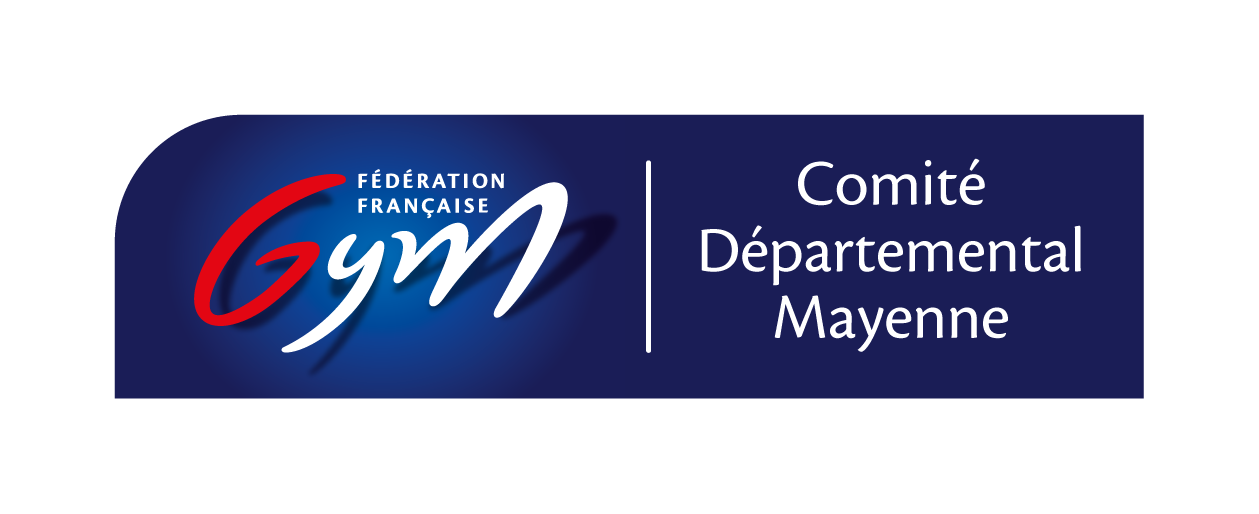 Inscriptions stage départemental GR Jeudi 04 NovembreOPEN PDL individuelles Club : 							Cadre : Nom et prénomAnnée de naissanceN°licence